The public  is requested to fill out a "Speaker Card" to address the Board on any item of the agenda prior to the Board taking action on an item.  Comments from the public on Agenda items will be heard only when the respective item is being considered. Comments from the public on other matters not appearing on the Agenda that is within the Board's subject matter jurisdiction will be heard during the Public Comment period.  Public comment is limited to 2 minutes per speaker, unless waived by the presiding officer of the Board. As a covered entity under Title II of the Americans with Disabilities Act, the City of  does not discriminate on the basis of disability and upon request, will provide reasonable accommodation to ensure equal access to its programs, services, and activities.  Sign language interpreters, assistive listening devices, or other auxiliary aids and/or services may be provided upon request. Reports and other committee reference materials may be seen on our website under each committee's meeting agenda. Agendas are posted publicly in the window of SO Public Library, .. Printed copies of Board and committee agendas can be obtained by sending a written public records request after the document has been published to  Oaks 91413. A check for $1 plus 10 cents per page plus 49 cents postage made out to the City of  must be included with the request. If additional payment is required, you will be notified. AGENDA1.	Call to order - Jill Banks Barad, PresidentA.	Roll Call – Present – Jill Banks-Barad, Ron Ziff, Jeffrey Hartsough, Tom Capps, Sedonia Lax2. Approval of SONC Executive Committee Minutes of  August 29, 20163. Public comment on non-agenda itemsA.	Gordon MyersB.	Garrett Ross4. President’s Report                      A. Appointment of Board member Sherry Revord as Homelessness Liaison for CD4                      B.  Agenda items for November 14 Board meeting                           Presentation by DOT regarding proposed change to the DASH route in Sherman Oaks                           Possible Action item: SONC position on DASH route.                      C. Results of the November LA County and City measures in November election ; what they              portend for the future.          D.  Report on Board member attendance and fulfilling training requirements- Louis Schillace,                             Secretary and Jeff Hartsough, 2nd VP/Rules and Election Chair                       E. Possible Food Drive for December Board meeting                                   5. Committee Reports                         A. Outreach Committee- Raphael Morozov, Chair –Report on Halloween Movie Event                     B.  Traffic and Transportation- Avo Babian, Chair, Update on the CD4 Community meeting                             Concerning traffic on streets in Sherman Oaks Dash Report – DOT will come to discuss Sherman Oaks DASH Line                     C.  Land Use Committee- Ron Ziff, Chair                             1. Report on the VANC Planning Forum of Nov. 10. Pros and Cons of the “Neighborhood                                Integrity Initiative” on the March 2017 ballot.                                 2. Update on proposal for Whole Foods market at Ventura and Beverly Glen (detailed                                information on SONC website)                  6.   Treasurer’s Report/Finance Committee –Tom Capps, Treasurer            7.   Announcements from the Executive Committee on items within SONC’s Jurisdiction            8.   Adjournment 8:11PMRespectfully submitted, Louis SchillaceSecretaryOfficers:Jill Banks Barad, Pres., Res. 6Ron Ziff, 1st Vice Pres. Bus 6Jeff Hartsough,  2nd VP, CI-2 Tom Capps, Treas., Res. 2 Louis Schillace, Secy., Bus 2 Board Members:Vacant, Res.1Levon  Baronian, Bus.1Kristin  Sales, CI-1Howard Katchen, Res. 3Raphael Morozov, Bus.3 Richard Marciniak, CI-3Lisa Petrus, Res. 4Sue Steinberg, Bus. 4Sidonia Lax, CI-4Candace Liceaga, Res-5Avo Babian, Bus-5Sherry Revord, CI-5Melissa Menard, CI-6Jay Beeber,  Res. 7Neal Roden, Bus-7Jeffrey Kalban, CI-7CALIFORNIASHERMAN OAKS NEIGHBORHOOD COUNCILP O Box 5721Sherman Oaks, CA 91413(818) 503-2399www.shermanoaksnc.orgOR CONTACTDepartment of Neighborhood Empowerment linked through our website under "Resources"Officers:Jill Banks Barad, Pres., Res. 6Ron Ziff, 1st Vice Pres. Bus 6Jeff Hartsough,  2nd VP, CI-2 Tom Capps, Treas., Res. 2 Louis Schillace, Secy., Bus 2 Board Members:Vacant, Res.1Levon  Baronian, Bus.1Kristin  Sales, CI-1Howard Katchen, Res. 3Raphael Morozov, Bus.3 Richard Marciniak, CI-3Lisa Petrus, Res. 4Sue Steinberg, Bus. 4Sidonia Lax, CI-4Candace Liceaga, Res-5Avo Babian, Bus-5Sherry Revord, CI-5Melissa Menard, CI-6Jay Beeber,  Res. 7Neal Roden, Bus-7Jeffrey Kalban, CI-7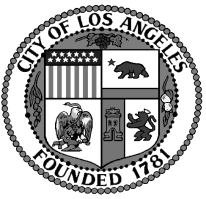 Sherman Oaks Neighborhood Council   SONCEXECUTIVE COMMITTEE MEETINGTuesday November 9, 2016, 6:30 p.m.Panera BreadSHERMAN OAKS NEIGHBORHOOD COUNCILP O Box 5721Sherman Oaks, CA 91413(818) 503-2399www.shermanoaksnc.orgOR CONTACTDepartment of Neighborhood Empowerment linked through our website under "Resources"